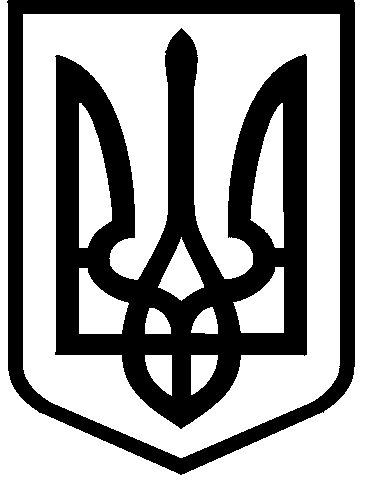 КИЇВСЬКА МІСЬКА РАДАII сесія  IX скликанняРІШЕННЯ____________№_______________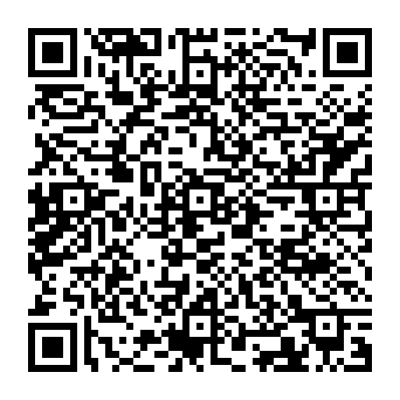 Відповідно до статей 9, 79¹, 83, 92, 116, 117, 122, 123, 186 Земельного кодексу України, статті 35 Закону України «Про землеустрій», Закону України «Про внесення змін до деяких законодавчих актів України щодо розмежування земель державної та комунальної власності», пункту 34 частини першої статті 26 Закону України «Про місцеве самоврядування в Україні», рішення Київської міської ради від 10.09.2015 № 958/1822 «Про інвентаризацію земель міста Києва», розглянувши технічну документацію із землеустрою щодо інвентаризації земель та заяву Головного управління Національної поліції у місті Києві від 13.10.2022 № 50371-007081580-031-03, Київська міська радаВИРІШИЛА:1. Затвердити технічну документацію із землеустрою щодо інвентаризації   земель ГОЛОВНОМУ УПРАВЛІННЮ НАЦІОНАЛЬНОЇ ПОЛІЦІЇ У М. КИЄВІ  для експлуатації та обслуговування нежитлової будівлі на площі
Бессарабській, 3 літ. А у Печерському районі м. Києва (код виду цільового призначення – 15.10, заява ДЦ від 13.10.2022 № 50371-007081580-031-03, справа № 487412417).2. Надати Головному управлінню Національної поліції у місті Києві, за умови виконання пункту 3 цього рішення, у постійне користування земельну ділянку площею 0,0350 га (кадастровий номер 8000000000:76:032:0002)
на площі Бессарабській, 3 літ. А у Печерському районі міста Києва для експлуатації та обслуговування нежитлової будівлі (категорія земель – землі промисловості, транспорту,  електронних комунікацій, енергетики, оборони та іншого призначення, код виду цільового призначення – 15.10 для розміщення та постійної діяльності Національної поліції, її територіальних органів, підприємств, установ та організацій, що належать до сфери управління Національної поліції) із земель комунальної власності територіальної громади міста Києва у зв`язку із закріпленням нерухомого майна на праві оперативного управління за Головним управлінням Національної поліції у місті Києві відповідно до наказу Міністерства внутрішніх справ України від 30.08.2018
№ 519 «Про передачу нерухомого майна в м. Києві зі сфери управління МВС до сфери управління Національної поліції України», акта приймання-передачі
від 14.01.2019 затвердженого заступником Голови Національної поліції України генерала поліції третього рангу І.В. Клименко,  наказу Національної поліції України від 10.10.2018 № 942 «Про організацію виконання наказу Міністерства внутрішніх справ України» (право оперативного управління зареєстровано у Державному реєстрі речових прав на нерухоме майно 05.11.2020, номер запису про інше речове право 39116783). 3. Головному управлінню Національної поліції у місті Києві:3.1. Виконувати обов'язки землекористувачів відповідно до вимог статті 96 Земельного кодексу України.3.2. Вжити заходів щодо державної реєстрації права постійного користування на земельну ділянку в порядку, встановленому Законом України «Про державну реєстрацію речових прав на нерухоме майно та їх обтяжень».3.3. Питання майнових відносин вирішувати в установленому порядку.3.4. Забезпечити вільний доступ для прокладання нових, ремонту та експлуатації існуючих інженерних мереж і споруд, що знаходяться в межах земельної ділянки.3.5. Виконати вимоги, викладені в листах Міністерства культури та інформаційної політики України від 25.08.2022 № 06/18/1681-22, Департаменту охорони культурної спадщини виконавчого органу Київської міської ради (Київської міської державної адміністрації) від 05.10.2022 № 066-1579.3.6. Під час використання земельної ділянки дотримуватися обмежень у її використанні, зареєстрованих у Державному земельному кадастрі.3.7. Питання сплати відновної вартості зелених насаджень або укладання охоронного договору на зелені насадження вирішувати відповідно до рішення Київської міської ради від 27.10.2011 № 384/6600 «Про затвердження Порядку видалення зелених насаджень на території міста Києва» (із змінами і доповненнями).3.8. Дотримуватися вимог Закону України «Про охорону культурної спадщини».3.9. У разі необхідності будь-які роботи здійснювати за проєктною документацією,  розробленою і погодженою у порядку, визначеному законодавством України та державними будівельними нормами, у тому числі з центральним органом виконавчої влади, що реалізує державну політику у сфері охорони культурної спадщини (лист Міністерства культури та інформаційної політики України від 25.08.2022 № 06/18/1681-22).3.10. У разі необхідності проведення реконструкції чи нового будівництва, питання оформлення дозвільної та проєктної документації вирішувати в порядку, визначеному законодавством України.4. Земельну ділянку комунальної власності територіальної громади міста Києва, зазначену у пункті 2 цього рішення, за актом приймання-передачі передати до земель державної власності.5. Попередити землекористувача, що право користування земельною ділянкою може бути припинено відповідно до статей 141, 143 Земельного кодексу України.6. Контроль за виконанням цього рішення покласти на постійну комісію Київської міської ради з питань архітектури, містобудування та земельних відносин.ПОДАННЯ:ПОГОДЖЕНО:ПОДАННЯ:Про надання Головному управлінню Національної поліції у місті Києві земельної ділянки в постійне користування  для експлуатації та обслуговування нежитлової будівлі на площі Бессарабській, 3 літ. А у Печерському районі міста КиєваКиївський міський головаВіталій КЛИЧКОЗаступник голови Київської міської державної адміністраціїз питань здійснення самоврядних повноваженьПетро ОЛЕНИЧДиректор Департаменту земельних ресурсіввиконавчого органу Київської міської ради (Київської міської державної адміністрації)Валентина ПЕЛИХНачальник юридичного управлінняДепартаменту земельних ресурсіввиконавчого органу Київської міської ради(Київської міської державної адміністрації)Дмитро РАДЗІЄВСЬКИЙПостійна комісія Київської міської ради з питань архітектури, містобудування та земельних відносинГоловаМихайло ТЕРЕНТЬЄВСекретарЮрій ФЕДОРЕНКОВ.о. начальника управління правового забезпечення діяльності  Київської міської радиВалентина ПОЛОЖИШНИКЗаступник голови Київської міської державної адміністраціїз питань здійснення самоврядних повноваженьЗаступник голови Київської міської державної адміністраціїз питань здійснення самоврядних повноваженьПетро ОЛЕНИЧДиректор Департаменту земельних ресурсів виконавчого органу Київської міської ради (Київської міської державної адміністрації)Директор Департаменту земельних ресурсів виконавчого органу Київської міської ради (Київської міської державної адміністрації)Валентина ПЕЛИХПерший заступник директора Департаменту земельних ресурсів виконавчого органу Київської міської ради (Київської міської державної адміністрації)Перший заступник директора Департаменту земельних ресурсів виконавчого органу Київської міської ради (Київської міської державної адміністрації)Віктор ДВОРНІКОВНачальник юридичного управлінняДепартаменту земельних ресурсіввиконавчого органу Київської міської ради(Київської міської державної адміністрації)Дмитро РАДЗІЄВСЬКИЙДмитро РАДЗІЄВСЬКИЙЗаступник директора Департаменту -начальник управління землеустрою та ринку земель Департаменту земельних ресурсіввиконавчого органу Київської міської ради(Київської міської державної адміністрації)Заступник директора Департаменту -начальник управління землеустрою та ринку земель Департаменту земельних ресурсіввиконавчого органу Київської міської ради(Київської міської державної адміністрації)Анна МІЗІННачальник четвертого відділууправління землеустрою та ринку земель Департаменту земельних ресурсів виконавчого органу Київської міської ради (Київської міської державної адміністрації)Начальник четвертого відділууправління землеустрою та ринку земель Департаменту земельних ресурсів виконавчого органу Київської міської ради (Київської міської державної адміністрації)Алла КУЗНЕЦОВА